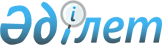 О внесении изменений в постановления Правительства Республики Казахстан от 25 мая 2017 года № 288 "О выделении средств из чрезвычайного резерва Правительства Республики Казахстан" и от 8 ноября 2017 года № 721 "Об оказании официальной гуманитарной помощи Республике Таджикистан"Постановление Правительства Республики Казахстан от 20 декабря 2017 года № 857
      В соответствии с Бюджетным кодексом Республики Казахстан от 4 декабря 2008 года и постановлением Правительства Республики Казахстан от 25 апреля 2015 года № 325 "Об утверждении Правил использования резервов Правительства Республики Казахстан и местных исполнительных органов и признании утратившими силу некоторых решений Правительства Республики Казахстан" Правительство Республики Казахстан ПОСТАНОВЛЯЕТ:
      1. Внести в некоторые решения Правительства Республики Казахстан следующие изменения:
      1) в постановлении Правительства Республики Казахстан от 25 мая 2017 года № 288 "О выделении средств из чрезвычайного резерва Правительства Республики Казахстан":
      пункт 1 изложить в следующей редакции:
      "1. Выделить Министерству оборонной и аэрокосмической промышленности Республики Казахстан из чрезвычайного резерва Правительства Республики Казахстан для ликвидации чрезвычайных ситуаций природного и техногенного характера на территории Республики Казахстан и других государств, предусмотренного в республиканском бюджете на 2017 год, денежные средства в размере 662689013,92 (шестьсот шестьдесят два миллиона шестьсот восемьдесят девять тысяч тринадцать тенге девяносто два тиын) тенге для возмещения стоимости материальных ценностей, разбронированных из государственного материального резерва в 2016 году, в объемах согласно приложению к настоящему постановлению:
      1) для оказания официальной гуманитарной помощи Республике Таджикистан в сумме 276790000 (двести семьдесят шесть миллионов семьсот девяносто тысяч) тенге;
      2) для оказания официальной гуманитарной помощи Кыргызской Республике в сумме 200281141,92 (двести миллионов двести восемьдесят одна тысяча сто сорок один тенге девяносто два тиын) тенге;
      3) для оказания официальной гуманитарной помощи Сирийской Арабской Республике в сумме 185617872 (сто восемьдесят пять миллионов шестьсот семнадцать тысяч восемьсот семьдесят два) тенге.";
      2) в постановлении Правительства Республики Казахстан от 8 ноября 2017 года № 721 "Об оказании официальной гуманитарной помощи Республике Таджикистан":
      пункт 1 изложить в следующей редакции:
      "1. Выделить Министерству оборонной и аэрокосмической промышленности Республики Казахстан из чрезвычайного резерва Правительства Республики Казахстан, предусмотренного в республиканском бюджете на 2017 год, денежные средства в размере 101015634,8 (сто один миллион пятнадцать тысяч шестьсот тридцать четыре тенге восемьдесят тиын) тенге на приобретение мазута в объеме 986,534 (девятьсот восемьдесят шесть тонн пятьсот тридцать четыре килограмма) тонн для оказания гуманитарной помощи Республике Таджикистан.".
      2. Настоящее постановление вводится в действие со дня его подписания. 
					© 2012. РГП на ПХВ «Институт законодательства и правовой информации Республики Казахстан» Министерства юстиции Республики Казахстан
				
      Премьер-Министр
Республики Казахстан 

Б. Сагинтаев
